MATHS ASSIGNMENTPRECIOUS BELEMA18/ENG03/021CIVIL ENGINEERING y=y0ekt	y=3y0; y/y0 = 3A; y/y0 = e4t =3……..at t = 9B; y/y0 = e4t =9 ……..at t =18A: . y0 = 50 ……..iB: . y0 = 150…….iiY=50ekt……..iiiY=150ekt…….iv3=ekt In3=ktAt t=9In3=9kK=0.122……..A9=ektAt t=18In9=18kK=0.122…….B: . y=50e0.122t………A: . y=150e0.122t…….B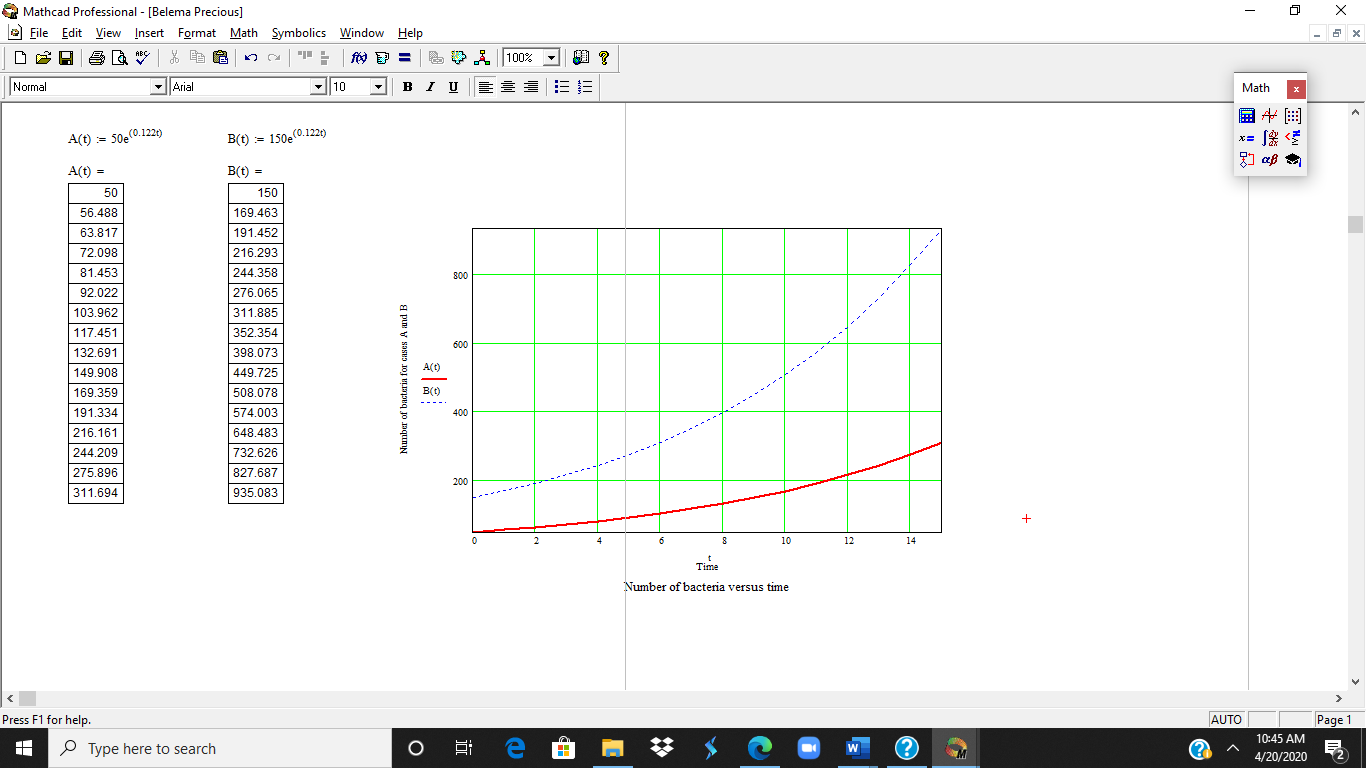 